CURRICULUM VITAE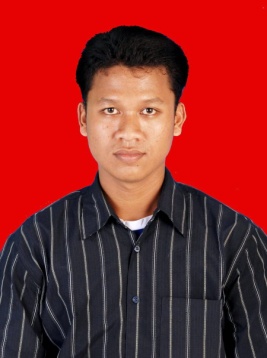 DATA PRIBADINama 			:OFIK TAUFAN BASYIRTempat tanggal lahir	:TASIKMALAYA 24,1992,02Alamat			:CIKALONG KAB.TASIKMALAYA Telpon/hp		:081214961619Email			:ofik2296@gmail.comPENDIDIKANA.FormalLulusan Tahun						Jenjang Pendidikan  2004							SD KALAPA GENAPA  2007							SMPN 2 CIKALONG 2010							SMKN 2 TASIKMALAYAB.NonformalPeriode tahun 						Lembaga Pendidikan 2009							SURAT KETERANGAN PRAKERIN 2010							SERTIFIKAT KOMPETENSI  (LSP TELEMATIKA)2010							ICT CENTER KOTA TASIKMALAYA2011							CERTIFICATE OF EMPLOYMENT PT.KEIHIN PENGALAMAN KERJA1.Tahun			:19 January 2009 – 08 Mei 2009Instansi/Perusahaan	:CV.HZ,ComputerPosisi			:Teknisi PrinterPenghasilan Terakhir	: -Job deskripsi		: TEKNISI PRINTER2Tahun			:26 November 2010 - 24 November 2011Instansi/Perusahaan	:PT. KEIHIN INDONESIAPosisi			:OPRATOR /DIE CASTINGPenghasilan terakhir	:1.3JTJob deskripsi		:OPRATOR PRODUKSI KARBURATOR KENDARAAN  BERMOTOR  (SERTIFIKAT)3.Tahun			:04 April 2012 - 5 September 2012Instansi/Perusahaan 	:Water SplassPosisi			:OUTBOUNDPenghasilan terakhir	:600,000Job deskripsi		:OPRATOR WAHANA PERMAINAN PLAYING FOX, TRANPOLIN, PENYEWAAN TUB  (NON   				 SERTIFIKAT)4.Tahun			:02 November 2012 – 03 Maret 2013Instansi/Perusahaan	:CV. LINK COMPANYS MARKETPosisi			:MARKETING ONLINEPenghasilan terakhir	:500,000Job deskripsi		:ADVERTAISER, NGEBUILD WEBSITE DAN HOSTING  (NON SERTIFIKAT)